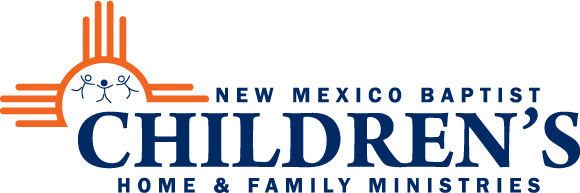 Houseparent Application for EmploymentName:___________________________________________________ Date:_______________Address:_____________________________________________________________________Telephone: (_____)____________________				DOB:__________________
Where is your church membership held? ____________________________________________Church address:________________________________________________________________Church Ph #:(______)___________________	Pastor’s Name:_______________________How long have you been a member?______________Please describe your church involvement:________________________________________________________________________________________________________________________________________________________________________________________________________Name and contact information for a leader within your church who can best speak to your involvement (Pastor/elder, teacher, deacon, etc.):____________________________________________________________________________________________________________________Briefly outline your testimony:___________________________________________________________________________________________________________________________________________________________________________________________________________________________________________________________________________________________________________________________________________________________________________________________________________________________________________________________Why do you wish to work for NMBCHFM?____________________________________________________________________________________________________________________________________________________________________________________________________________________________________________________________________________________Please list any skills, experience, or qualifications which you feel would benefit you in the work with the children at this home:_______________________________________________________________________________________________________________________________________________________________________________________________________________________________________________________________________________________________Please list your hobbies and modes of recreation and/or relaxation:____________________________________________________________________________________________________________________________________________________________________________________Tell us a little about yourself:______________________________________________________________________________________________________________________________________________________________________________________________________________________________________________________________________________________________________________________________________________________________________________________________________________________________________________________________________________________________________________________________________________________________________________________________________________________________________________________________________________________________________________________________________________________________________________________________________________________________________________________________________________________________________________________________________________________________________________________________________________________________Describe your marriage:____________________________________________________________________________________________________________________________________________________________________________________________________________________________________________________________________________________________________How do you and your spouse handle conflict?_______________________________________________________________________________________________________________________________________________________________________________________________________________________________________________________________________________________________________________________________________________________________________________________________________________________________________________What are specific habits that you have developed to promote growth and change in your own life?__________________________________________________________________________________________________________________________________________________________________________________________________________________________________________________________________________________________________________________________________________________________________________________________________When thinking through a ministry like houseparenting, what are your biggest concerns?_______________________________________________________________________________________________________________________________________________________________________________________________________________________________________________________________________________________________________________________________Personal References: (Not former employers or relatives)Name and occupation:___________________________________________________________Address:______________________________________________________________________Phone: (_____)________________  (_____)__________________  (_____)________________
Name and occupation:___________________________________________________________Address:______________________________________________________________________Phone: (_____)________________  (_____)__________________  (_____)________________
Name and occupation:___________________________________________________________Address:______________________________________________________________________Phone: (_____)________________  (_____)__________________  (_____)________________Please attach resume with work history and recent photograph of self and family. Dear Applicant, Thank you for considering NMBCH as a potential mission ground for your family. As you pray and seek the Lord’s leading, here are a few things we would like you to consider about our ministry. First, we do not take the hiring of direct care staff lightly. Our Houseparents are on the front lines of this ministry. They serve as the primary spiritual leaders, caregivers and examples of Christ to the children in our care. Houseparents are granted a tremendous amount of trust and responsibility. Therefore, our application and preliminary decision process is in-depth and can often feel invasive. Please understand that this is meant to provide the best possible care for the children entrusted to us. 

Secondly, at NMBCH, we are a staff committed to spiritual growth in ourselves and each other. We value honesty, integrity, teamwork and a willingness to learn. We are working towards an environment that promotes maturation in all areas of our spiritual walk. Successful candidates will embrace growth and are open to being challenged. In addition, they must have a firm grasp of the gospel and understand, as Christians, it impacts every area of our lives. As we embark on this journey, our hope is only that God be glorified. In Him, 

NMBCH Administration and staff





Signature:________________________________________________Date:________________Send completed applications via email
srichard@nmbch.com or
New Mexico Baptist Children’s Home
2200 S. Ave I, Portales, NM 88130
575-359-1254